Write the Midpoint Formula.Write the Distance Formula.The endpoints of are R(-2, -1) and S(2, 3). Find the midpoint between them. The endpoints of are R(-2, -1) and S(2, 3). Find the distance between them. Round your answer to the nearest hundredth.Find MW.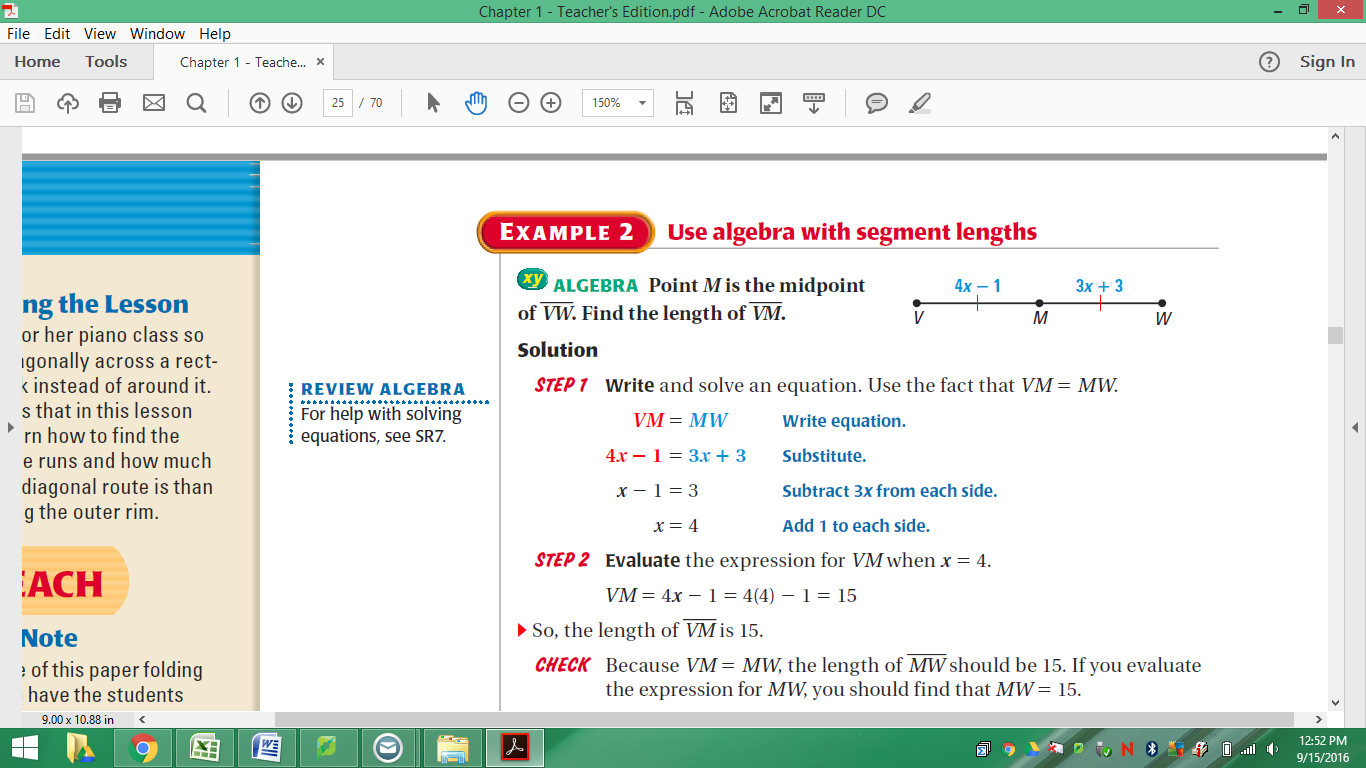 If S is a midpoint, find RT.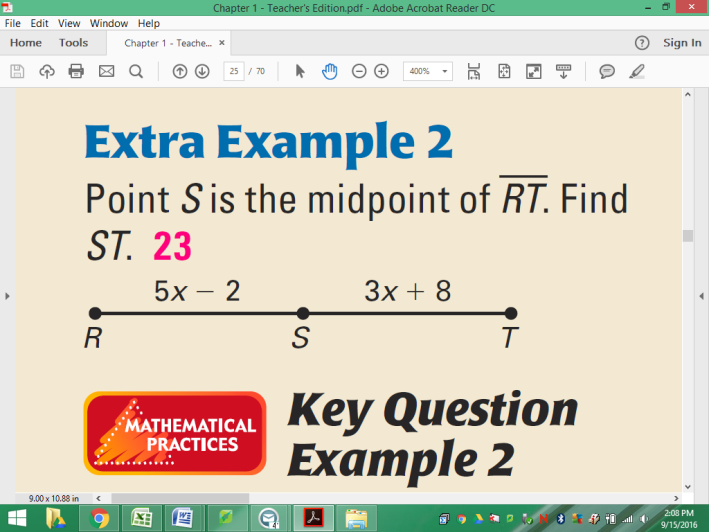 bisects .  Find .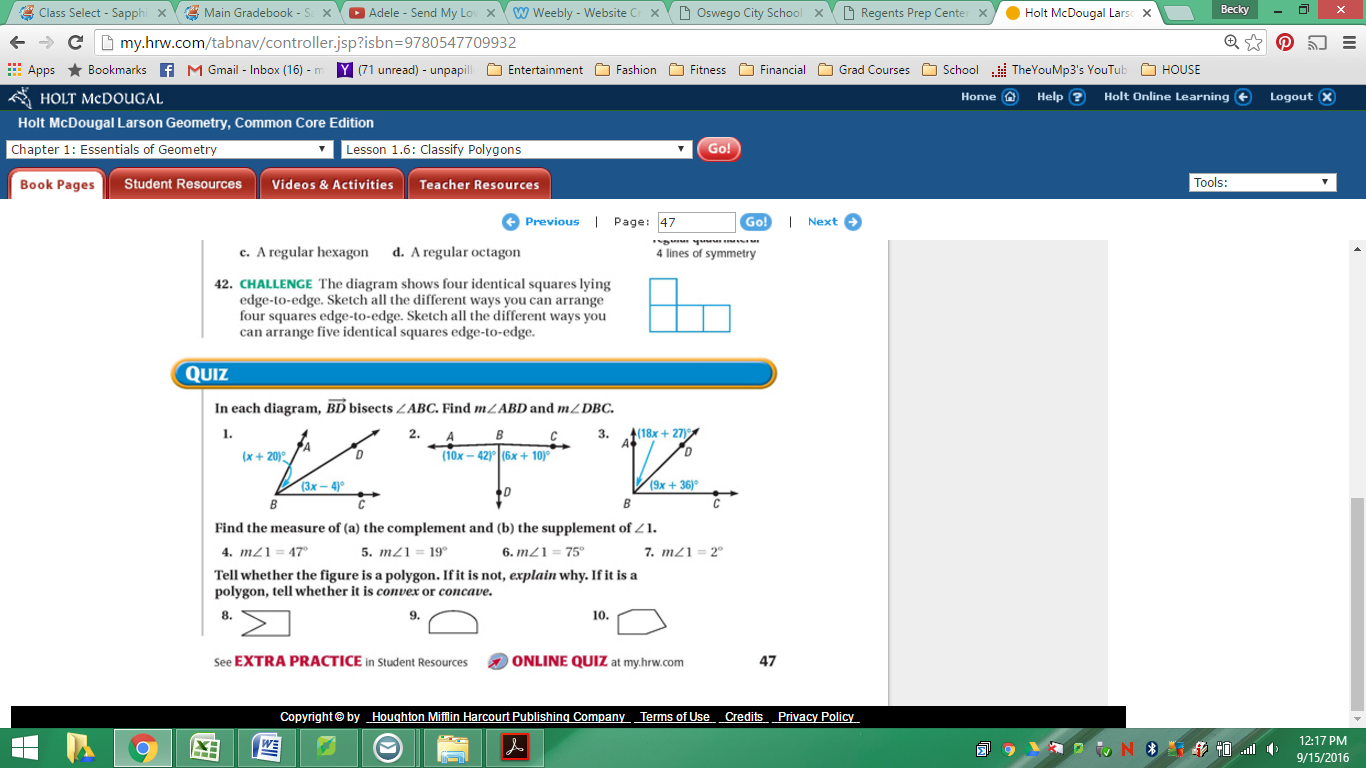 bisects .  Find .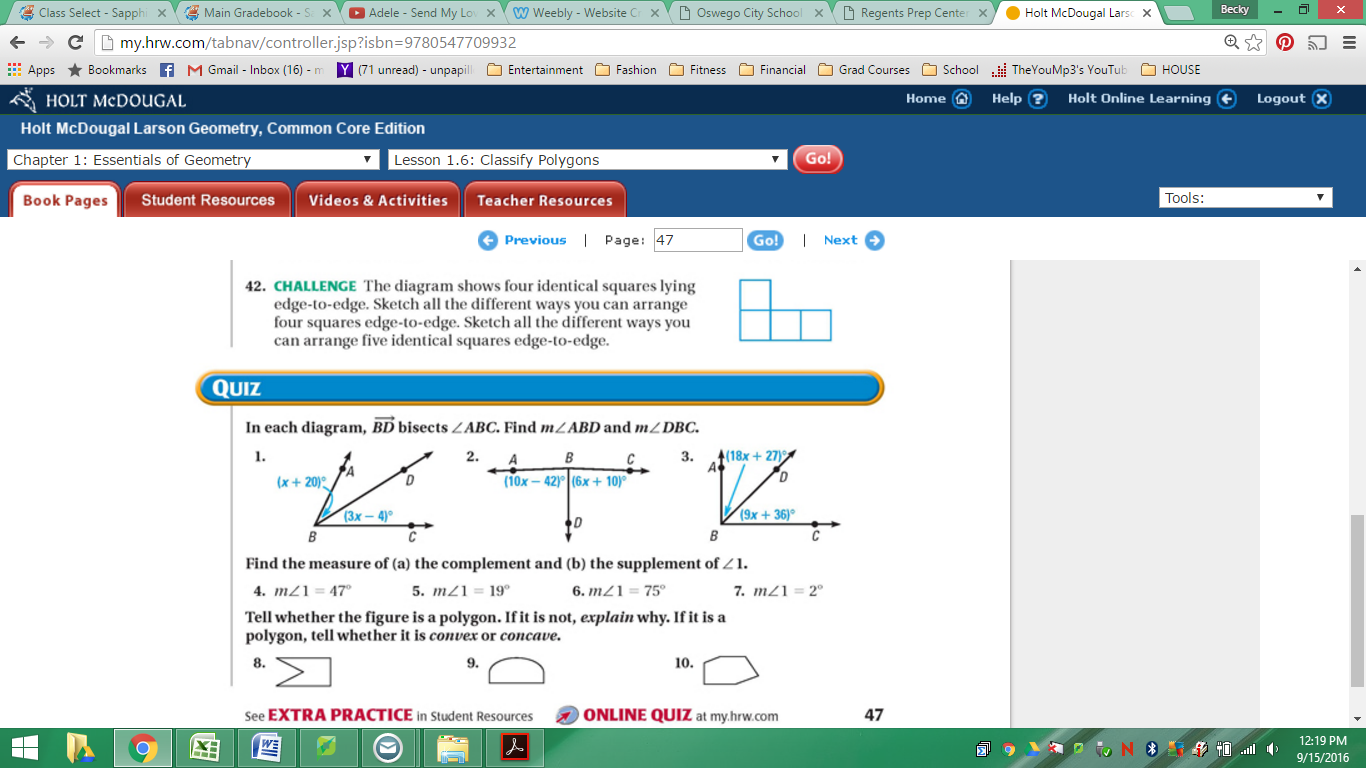 Given that is a straight angle, find the .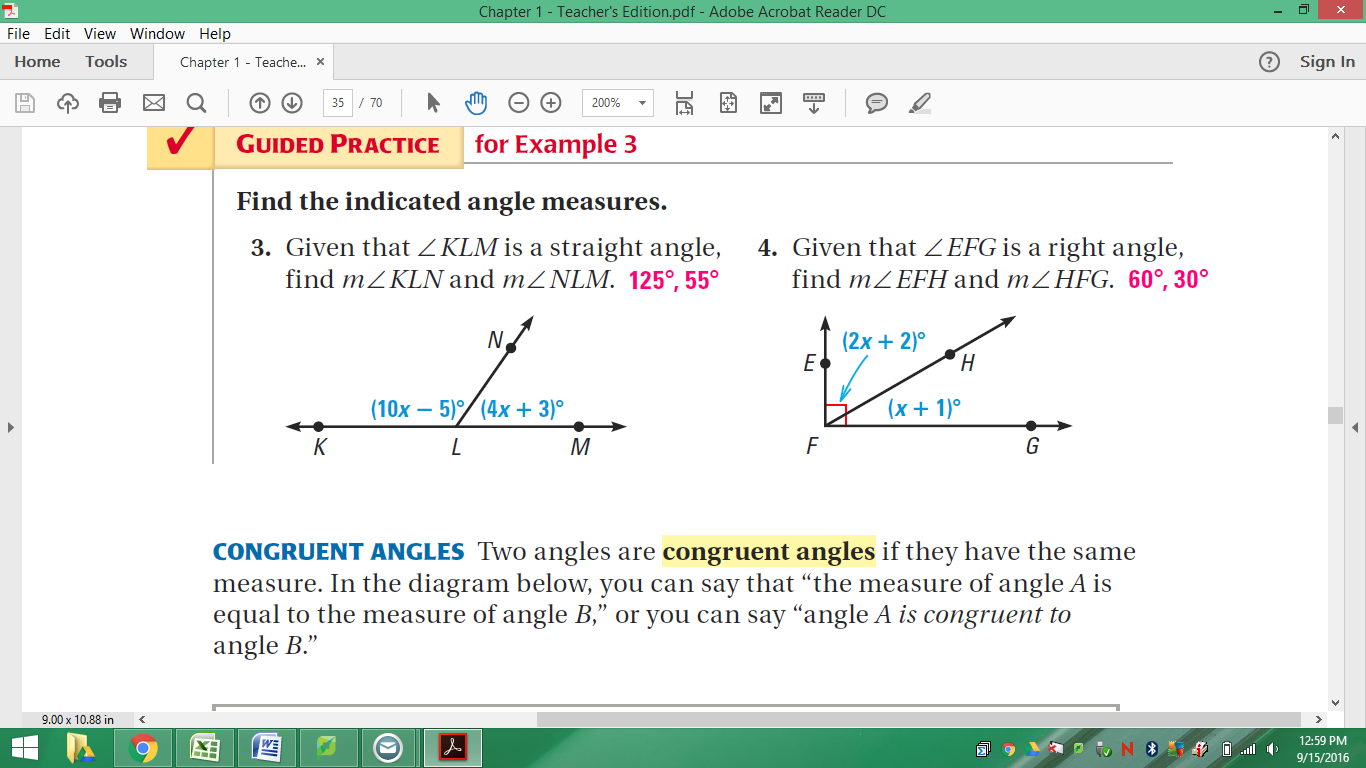 Given that is a right angle, find the .